Publicado en España el 19/06/2018 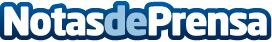 Cecubo Group, única agencia española ganadora en los AMEC Awards por su trabajo para medir la comunicaciónLa consultora fue premiada con el Oro en los AMEC Awards 2018 por un proyecto desarrollado en colaboración con Cetelem-BNP Paribas

Datos de contacto:Pablo González (Comunicación de Cecubo)626551255Nota de prensa publicada en: https://www.notasdeprensa.es/cecubo-group-unica-agencia-espanola-ganadora Categorias: Nacional Comunicación Marketing Premios http://www.notasdeprensa.es